Приложение № 3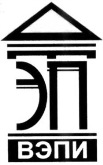 Автономная некоммерческая образовательная организациявысшего образованияВоронежский экономико-правовой институт(АНОО ВО ВЭПИ)ПОЛОЖЕНИЕоб итоговой аттестации слушателей, обучающихся по ДППпрофессиональной переподготовки в АНОО ВО «ВЭПИ» и филиалахНастоящее Положение разработано в соответствии с Федеральным законом от 29 декабря . № 273-ФЗ «Об образовании в Российской Федерации», Приказом Министерства образования и науки РФ от 1 июля . № 499 «Об утверждении Порядка организации и осуществления образовательной деятельности по дополнительным профессиональным программам», Письмом Министерства образования и науки Российской Федерации от 30.03.2015 №АК-821/06 «О направлении методических рекомендаций по итоговой аттестации слушателей», Уставом Автономной некоммерческой образовательной организации высшего образования «Воронежский экономико-правовой институт».1.Общие положенияНастоящее Положение определяет порядок проведения итоговой аттестации по дополнительным профессиональным программам профессиональной переподготовки (Далее – ДПП профессиональной переподготовки) и устанавливает процедуру организации и проведения итоговой аттестации слушателей, завершающих обучение по данным программам, включая формы итоговой аттестации по ДПП профессиональной переподготовки, в АНОО ВО «ВЭПИ»  и филиалах (далее – Институт).Итоговая аттестация обучающихся (Далее – слушателей), завершающих обучение по ДПП профессиональной переподготовки является обязательной. Оценка качества освоения ДПП профессиональной переподготовки проводится в отношении соответствия результатов освоения программы заявленной цели и планируемым результатам обучения.Обучающимся и лицам, привлекаемым к итоговой аттестации, во время ее проведения запрещается иметь при себе и использовать средства связи.Результаты каждого итогового аттестационного испытания определяются оценками «отлично», «хорошо», «удовлетворительно», «неудовлетворительно». Оценки «отлично», «хорошо», «удовлетворительно» означают успешное прохождение итогового аттестационного испытания.Формы и виды итоговой аттестации устанавливаются Институтом самостоятельно и закрепляются в ДПП профессиональной переподготовки.Порядок проведения итоговых аттестационных испытаний разрабатывается Институтом и доводится до сведения слушателей при приеме на обучение по ДПП профессиональной переподготовки.Итоговая аттестация слушателей осуществляется аттестационными комиссиями, которые утверждаются приказом ректора Института.Успешное прохождение итоговой аттестации является основанием для выдачи слушателю диплома о профессиональной переподготовке. Требования к итоговой аттестации слушателейИтоговая аттестация слушателей по ДПП профессиональной переподготовки проводится в форме итогового (междисциплинарного) экзамена и (или) выпускной аттестационной работы и не может быть заменена оценкой уровня знаний на основе текущего контроля успеваемости и промежуточной аттестации слушателей.Итоговый (междисциплинарный) экзамен и (или) выпускная аттестационная работа по программе обучения наряду с требованиями к содержанию отдельных дисциплин должны устанавливать соответствие уровня знаний слушателей квалификационным требованиям ФГОС ВО (ФГОС ВПО) и (или) профессиональным стандартам по соответствующим должностям или специальностям.Вопросы к итоговым (междисциплинарным) экзаменам, а также критерии оценки знаний слушателей по результатам проведения итоговых (междисциплинарных) экзаменов и (или) выпускной аттестационной работы, разрабатываются руководителем обучения по ДПП профессиональной переподготовки и утверждаются проректором по учебно-методической работе.Объем времени аттестационных испытаний, входящих в итоговую аттестацию слушателей, устанавливается учебными планами.Тематика выпускных аттестационных работ определяется кафедрой:Слушателю предоставляется право выбора темы выпускной аттестационной работы из перечня ДПП повышения квалификации,Слушатель может предложить свою тему с обоснованием целесообразности ее разработки,Тематика итоговой работы может быть сформирована руководителями предприятий и организаций, направляющих слушателей на обучение, а также лицом, непосредственно работающим со слушателем.Для подготовки выпускной аттестационной работы слушателю назначается руководитель из числа педагогических работников Института. Закрепление за слушателями тем итоговых аттестационных работ, назначение руководителей осуществляется распорядительным актом Института.При сдаче итогового (междисциплинарного) экзамена, выполнении выпускной аттестационной работы слушатели должны показать свою способность и умение, опираясь на полученные знания, сформированные умения, профессиональные компетенции, самостоятельно решать на современном уровне задачи своей профессиональной деятельности, профессионально излагать специальную информацию, аргументировать и защищать свою точку зрения.Форма и условия проведения аттестационных испытаний при освоении программ профессиональной переподготовки, входящих в итоговую аттестацию, доводятся до сведения слушателей в день начала обучения. Дата и время проведения итогового экзамена и (или) защиты выпускной аттестационной работы устанавливается Институтом по согласованию с председателями аттестационных комиссий, оформляется локальным нормативным актом, доводится до сведения всех членов аттестационной комиссии и выпускников не позднее, чем за 30 дней до первого итогового аттестационного испытания.К итоговой аттестации допускаются лица, завершившие обучение по ДПП профессиональной переподготовки и успешно прошедшие все предшествующие аттестационные испытания, предусмотренные учебным планом.Слушатель, не прошедший итоговую аттестацию или получивший по итоговой аттестации неудовлетворительные результаты, вправе пройти повторно итоговую аттестацию в сроки, определяемые Институтом, на основании личного заявления слушателя в течение 6 месяцев после завершения итоговой аттестации.Слушателю, не прошедшему итоговую аттестацию в связи с неявкой на аттестационное испытание по уважительной причине (временная нетрудоспособность, исполнение общественных или государственных обязанностей, вызов в суд, транспортные проблемы (отмена рейса, отсутствие билетов), погодные условия или в других случаях, имеющих документарное подтверждение, могут быть перенесены сроки прохождения итоговой аттестации.  Выдача слушателям диплома о профессиональной переподготовке осуществляется при условии успешной сдачи итогового (междисциплинарного) экзамена и (или) выпускной аттестационной работы.Лицам, не прошедшим итоговую аттестацию, или не явившимся на итоговую аттестацию без уважительной причины, выдается справка об обучении по ДПП профессиональной переподготовки. Аттестационная комиссия, порядок ее формирования и работыАттестационная комиссия, осуществляющая итоговую аттестацию слушателей по ДПП профессиональной переподготовки в Институте, создается с целью:Комплексной оценки уровня знаний слушателей с учетом цели обучения, результатов освоения ДПП профессиональной переподготовки;Рассмотрения вопросов о предоставлении слушателям по результатам обучения права заниматься определенной профессиональной деятельностью и (или) присвоении квалификации;Принятия решения аттестационной комиссии по результатам итоговой аттестации слушателей, обучающихся по программам профессиональной переподготовки. Аттестационные комиссии создаются для проведения итоговой аттестации по каждой ДПП профессиональной переподготовки. Аттестационная комиссия, осуществляющая итоговую аттестацию слушателей по программам профессиональной переподготовки, руководствуется в своей деятельности настоящим Положением и учебно-методической документацией, разрабатываемой Институтом самостоятельно на основе требований к содержанию ДПП профессиональной переподготовки.Состав аттестационной комиссии утверждается приказом ректора АНОО ВО «ВЭПИ».Аттестационную комиссию возглавляет председатель ГЭК по направлению подготовки, который организует и контролирует ее деятельность, обеспечивает единство требований, предъявляемых к слушателям. Председателем аттестационной комиссии может являться представитель учредителя, работодателей или преподаватели сторонних кафедр по профилю осваиваемой слушателями программы.Аттестационная комиссия формируется из представителей работодателей, преподавателей кафедры и преподавателей сторонних кафедр по профилю осваиваемой слушателями программы. В состав аттестационной комиссии включаются не менее 5 человек, относящихся к профессорско-преподавательскому составу Института, и (или) иных организаций, имеющим ученое звание и (или) ученую степень, а также ведущие специалисты - представители работодателей или их объединений в соответствующей области профессиональной деятельности.На период проведения итоговой аттестации слушателей из числа работников Института назначается секретарь аттестационной комиссии. Секретарь аттестационной комиссии ведет протоколы заседаний аттестационной комиссии, представляет необходимые материалы в апелляционную комиссию и не является ее членом.Решение аттестационной комиссией принимается на закрытых заседаниях простым большинством голосов членов комиссий, участвующих в заседании, и квалифицируется отметками «отлично», «хорошо», «удовлетворительно», «неудовлетворительно». При равном числе голосов голос председателя является решающим. Решение комиссий принимается непосредственно на закрытом заседании и сообщается слушателю.Результаты итоговой аттестации фиксируются в протоколе, который подписывает председатель, секретарь.По результатам итоговой аттестации по ДПП профессиональной переподготовки слушатель имеет право подать письменное заявление об апелляции по вопросам, связанным с процедурой проведения итоговых аттестационных испытаний, не позднее следующего рабочего дня после объявления результатов итогового аттестационного испытания.В состав апелляционной комиссии включаются не менее 3 человек из числа лиц, относящихся к профессорско-преподавательскому составу Института и не входящих в состав итоговой аттестационной комиссии.Председателем апелляционной комиссии утверждается ректор Института (лицо, исполняющее его обязанности, или лицо, уполномоченное ректором Института - на основании распорядительного акта Института).Критерии оценивания слушателейИтоговая аттестация слушателей по ДПП профессиональной переподготовки нацелена на демонстрацию ключевых компетенций по результатам освоения ДПП профессиональной переподготовки. По итогам междисциплинарного (итогового) экзамена оценивание слушателя осуществляется по четырехбалльной шкале в соответствии со следующими критериями: Отметка «отлично» ставится, если ответы на вопросы носят проблемный характер, при раскрытии особенностей развития тех или иных профессиональных идей, их описании используются материалы современных учебных пособий и первоисточников; при ответе используется терминология, соответствующая конкретному периоду развития теории и практики и четко формулируется определение, основанное на понимании контекста из появления данного термина в системе понятийного аппарата; ответы на вопрос имеют логически выстроенный характер, часто используются такие мыслительные операции как сравнение, анализ и обобщение; ярко выражена личная точка зрения слушателя, при обязательном владении фактическим и проблемным материалом, полученным на лекционных, практических, семинарских и в результате самостоятельной работы; Отметка «хорошо» ставится, если ответы на вопросы частично носят проблемный характер, при раскрытии особенностей развития тех или иных профессиональных идей, а также описании профессиональной деятельности используются материалы современных пособий и первоисточников; при ответе используется терминология соответствующая конкретному периоду развития теории и практики профессиональной деятельности, где определение того или иного понятия формулируется без знания контекста его развития в системе профессионального понятийного аппарата; ответы на вопрос не имеют логически выстроенного характера, но используются такие мыслительные операции как сравнение, анализ и обобщение; имеется личная точка зрения слушателя, основанная на фактическом и проблемном материале, приобретенной на лекционных, семинарских, практических занятиях и в результате самостоятельной работы; Отметка «удовлетворительно» ставится, если в ответах на вопросы при раскрытии содержания вопросов недостаточно раскрываются и анализируются основные противоречия и проблемы; при раскрытии особенностей развития тех или иных профессиональных идей, а также описания профессиональной деятельности недостаточно используются материалы современных пособий и первоисточников, допускаются фактические ошибки; представление профессиональной деятельности частично (не в полном объеме) рассматривается в контексте собственного профессионального опыта, практики его организации; при ответе используется терминология и дается её определение без ссылки на авторов (теоретиков и практиков); ответы на вопросы не имеют логически выстроенного характера, редко используются такие мыслительные операции как сравнение, анализ и обобщение; личная точка зрения слушателя носит формальный характер без умения ее обосновывать и доказывать; Отметка «неудовлетворительно» ставится, если при ответе обнаруживается отсутствие владением материалом в объеме изучаемой образовательной программы; при раскрытии особенностей развития тех или иных профессиональных идей не используются материалы современных источников; представление профессиональной деятельности не рассматривается в контексте собственного профессионального опыта, практики его организации; при ответе на вопросы не дается трактовка основных понятий, при их употреблении не указывается авторство; ответы на вопросы не имеют логически выстроенного характера, не используются такие мыслительные операции как сравнение, анализ и обобщение.Результаты защиты выпускной аттестационной работы определяются отметками «отлично», «хорошо», «удовлетворительно», «неудовлетворительно». При определении оценки принимается во внимание уровень теоретической и практической подготовки выпускников, самостоятельность суждения о полученных результатах, качество оформления работы и ход ее защиты. Отметки «отлично», «хорошо», «удовлетворительно» означают успешное прохождение итогового аттестационного испытания. Отметка «отлично» соответствует высокому уровню сформированности компетенций и выставляется за выпускную аттестационную работу, которая имеет научно-практическую или научно-теоретическую направленность, содержит грамотно изложенные разделы, в ней представлены аналитические материалы, глубокое освещение выбранной темы в тесной взаимосвязи с практикой, а ее автор показал умение работать с литературой и нормативными документами, проводить исследования, делать теоретические и практические выводы. Работа имеет положительные отзывы научного руководителя и рецензента. При защите ВАР выпускник показывает глубокое знание вопросов темы, свободно оперирует данными исследования, вносит обоснованные предложения, во время доклада использует ссылки на графический материал, легко отвечает на поставленные вопросы.Отметка «хорошо» соответствует продвинутому уровню сформированности компетенций и выставляется за выпускную аттестационную работу, которая имеет научно-практическую или научно-теоретическую направленность, содержит грамотно изложенные разделы, в ней представлены аналитические материалы, соблюдается последовательность изложения с соответствующими выводами, однако с не вполне обоснованными предложениями. Она имеет положительный отзыв научного руководителя и рецензента. При защите ВАР выпускник показывает хорошее знание вопросов темы, оперирует данными исследования, вносит предложения по теме исследования, во время доклада использует ссылки на графический материал, без особых затруднений отвечает на поставленные вопросы, но не на все из них дает исчерпывающие и аргументированные ответы.Отметка «удовлетворительно» соответствует пороговому уровню сформированности компетенций и выставляется за выпускную аттестационную работу, которая имеет научно-практическую или научно-теоретическую направленность, содержит предусмотренные заданием разделы, базируется на практическом материале, но имеет недостаточно глубокие и обоснованные аналитические материалы, в ней просматривается непоследовательность изложения материала, представлены необоснованные предложения. В отзывах рецензентов имеются замечания по содержанию работы и методике исследования. При защите ВАР выпускник проявляет неуверенность, показывает слабое знание вопросов темы, допускает существенные недочеты, не всегда дает исчерпывающие аргументированные ответы на заданные вопросы.Отметка «неудовлетворительно» соответствует недостаточному уровню сформированности компетенций и выставляется за выпускную аттестационную работу, которая не имеет научно-практическую или научно-теоретическую направленность, не содержит аналитических материалов, не отвечает требованиям, изложенным в методических указаниях по выполнению выпускной аттестационной работы. В работе нет выводов либо они носят декларативный характер. В отзывах научного руководителя и рецензента имеются серьезные критические замечания. При защите работы выпускник затрудняется отвечать на поставленные вопросы по ее теме, не знает теоретических материалов, при ответе допускает существенные ошибки. К защите не подготовлен предусмотренный заданием графический материал. Помощник проректорапо учебно-методической работе                                                 Т.В. ШирокоградПроректор по учебно-методической работе_____________ Е.Н. Григорьева«____» _______________2016 г.УТВЕРЖДЕНОПриказом АНОО ВО «ВЭПИ»от___________________ № ________Ректор _____________ С.Л. Иголкин